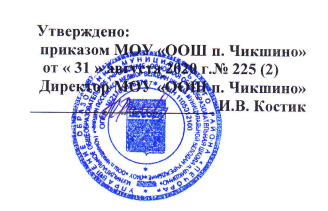 Учебный планМуниципального общеобразовательного учреждения«Основная общеобразовательная школа п. Чикшино»Срок реализации:  2020 – 2021 учебный годп. Чикшино, 2020 г.Пояснительная записка к учебному плану МОУ «ООШ п. Чикшино»на 2020-2021 учебный год             Учебный план МОУ «ООШ п. Чикшино» на 2020-2021 учебный год составлен в соответствии с:- приказом Министерства образования и науки Российской Федерации от 06.10.2009 г. № 373 «Об  утверждении и введении в действие федерального государственного образовательного стандарта начального общего образования»;- приказом Министерства образования и науки Российской Федерации от 17.12.2010 г. № 1897 «Об  утверждении федерального государственного образовательного стандарта основного  общего образования»;- примерной основной образовательной программой начального общего образования, одобренной решением федерального учебно-методического объединения по общему образованию(протокол от 8 апреля 2015 г. № 1/15, в редакции протокола №3/15 от 28.10.2015г.);- примерной основной образовательной программой основного общего образования, одобренной решением федерального учебно-методического объединения по общему образованию (протокол от 8 апреля 2015 г. № 1/15, в редакции протокола №3/15 от 28.10.2015г.);- п.10.5 постановления Главного государственного санитарного врача РФ от 29.12.2010 № 189 (ред. от 24.11.2015) «Об утверждении СанПиН 2.4.2.2821-10 «Санитарно-эпидемиологические требования к условиям и организации обучения в общеобразовательных учреждениях» (вместе с «СанПиН 2.4.2.2821-10. Санитарно-эпидемиологические требования к условиям и организации обучения в общеобразовательных организациях. Санитарно-эпидемиологические правила и нормативы»);-письмо  Министерства образования, науки и молодежной политики  Республики Коми  от 01.11.2017 .№_03-14/15;- письмо УО МР «Печора» от 03.07.2018 г. № 1644 «Об организации изучения предметной области «Основы духовно-нравственной культуры народов России».             Учебный план ориентирован на нормативный срок освоения государственных образовательных программ начального общего образования (4 года обучения) и основного общего образования (5 лет обучения).Обучение организуется в первую смену при пятидневной неделе.Часть учебного плана, формируемая участниками образовательных отношений, в целях обеспечения реализации интересов и потребностей обучающихся, их родителей (законных представителей), педагогического коллектива образовательной организации распределена следующим образом:в 5-ом классе 1 час:1 час на обществознание –  для сохранения преемственности обучения предмета (авторская программа Боголюбова предусматривает изучение обществознания с 5-го класса)1 час на урок информатикив 6-ом классе 1 час:1 час на урок информатикив 7-ом классе 1 час:1 час на биологию – для уточнения и систематизации основных понятий разных систематических категорий в 9-ом классе 1 час:1 час на информатику – для завершения  цикла обучения и выставления отметки в аттестат за курс основного общего образования.             Для удовлетворения потребностей обучающихся и их законных представителей в изучении отдельных предметов, с целью создания условий для осознанного выбора обучающимися направления дальнейшего обучения, учитывая результаты опросов, анкетирования обучающихся, мнения родительской общественности, в учебный план включены факультативные и элективные курсы:   С 01.09.2020 года в МОУ «ООШ п.Чикшино» вводится второй иностранный язык (английский), в 5 классе  -  2 часа в неделю, из части, формируемой участниками образовательного процесса.             Промежуточная аттестация проводится в 2-9 классах по всем предметам учебного плана с 08.04.19. по 20.05.19 г. Промежуточная аттестация проводится по всем предметам учебного плана школы в период:  2-4 классы: с 02.04.2021 г. по 30.04.2021 г.  5-7 классы: с 02.04.2021 г. по 30.04.2021 г.  8 класс: с 02.04.2021 г. по 30.04.2021 г. 9 класс: с 01.03.2021 г. по 22.03.2021 г.  следующих формах:итоговая контрольная работа; годовая контрольная работакомбинированная контрольная работа;комплексная контрольная работа;тестирование;защита индивидуального/группового проекта;проверочная практическая работа;КИМ в формате ОГЭ; сдача нормативов  по предмету «Физическая культура»;муниципальная контрольная работа в 9-м классе засчитывается как промежуточная аттестация.Учебный план начального общего образования (недельный)Учебный план основного общего образования (ФГОС ООО) недельныйв2-3 клклассе1факультатив«Робототехника»в2-3 клклассе1кружок«Шахматы»в5-ом9-омклассе1кружок«Теннисв5-ом9-омклассе2кружка«Волейболл»в5-ом9-омклассе1кружок«Шахматы»в5-ом9-омклассе2кружок«Робототехника»в5-ом и 7-омклассе2факультатива«Финансовая грамотность»Предметные областиУчебныепредметыКлассыКоличество часов в неделю Количество часов в неделю Количество часов в неделю Количество часов в неделю Количество часов в неделю Всего часовПредметные областиУчебныепредметыКлассыIIIIIIIIIIVВсего часовОбязательная частьРусский язык и литературное чтениеРусский язык 5444417Русский язык и литературное чтениеЛитературное чтение4443315Родной язык и литературное чтение на родном языкеРодной язык0,50,50,50,51,5Родной язык и литературное чтение на родном языкеЛитературное чтение на родном языке0,50,50,50,51,5Иностранные  языкиНемецкий язык22225Математика  и информатикаМатематика4444416Обществознание и естествознание  (Окружающий мир)Окружающий мир 
222228Основы религиозных культур и светской этикиОсновы религиозных культур и светской этики111ИскусствоМузыка 111114ИскусствоИзобразительное  искусство111114ТехнологияТехнология111114Физическая культураФизическая культура322229Итого:Итого:212222222287Часть, формируемая участниками образовательного процессаЧасть, формируемая участниками образовательного процессаЧасть, формируемая участниками образовательного процессаЧасть, формируемая участниками образовательного процессаЧасть, формируемая участниками образовательного процессаЧасть, формируемая участниками образовательного процессаЧасть, формируемая участниками образовательного процессаЧасть, формируемая участниками образовательного процессаПредметы этнокультурной направленности «Край в котором я живу»Предметы этнокультурной направленности «Край в котором я живу»11Иностранный язык (английский)Иностранный язык (английский)11Итого:Итого:212323222289Максимально допустимая недельная нагрузка Максимально допустимая недельная нагрузка 212323232390Учебныепредметы                КлассыКоличество часов в неделю Количество часов в неделю Количество часов в неделю Количество часов в неделю Всего часовУчебныепредметы                КлассыIIIIIIIVВсего часовВнеурочная деятельность1010101040Робототехника222Шахматы222Теннис222Оригами2222Английский язык1111Итого:9Предметные областиУчебныепредметы             КлассыКоличество часов в неделюКоличество часов в неделюКоличество часов в неделюКоличество часов в неделюКоличество часов в неделюКоличество часов в неделюПредметные областиУчебныепредметы             КлассыVVIVIIVIIIIXвсегоОбязательная частьРусский язык и литератураРусский язык5643321Русский язык и литератураЛитература3322313Родной язык и родная литератураРодной (русский) язык0,50,50,50,50,52,5Родной язык и родная литератураРодная (русская) литература0,50,50,50,50,52,5Иностранные языкиНемецкий язык3333315Математика и информатикаМатематика5510Математика и информатикаАлгебра3339Математика и информатикаГеометрия2226Математика и информатикаИнформатика1113Общественно-научные предметыИстория России.Всеобщая история.2222210Общественно-научные предметыОбществознание11114Общественно-научные предметыГеография112228Естественно-научные предметыФизика2237Естественно-научные предметыХимия224Естественно-научные предметыБиология112228ИскусствоМузыка1113ИскусствоИзобразительное искусство111115ТехнологияТехнология22217Физическая культура и Основы безопасности жизнедеятельностиОБЖ112Физическая культура и Основы безопасности жизнедеятельностиФизическая культура2222210ИтогоИтого2729313132150Часть, формируемая участниками образовательного процессаЧасть, формируемая участниками образовательного процессаЧасть, формируемая участниками образовательного процессаЧасть, формируемая участниками образовательного процессаЧасть, формируемая участниками образовательного процессаЧасть, формируемая участниками образовательного процессаЧасть, формируемая участниками образовательного процессаЧасть, формируемая участниками образовательного процессаПредметы этнокультурной направленности«История республики Коми»Предметы этнокультурной направленности«История республики Коми»1113Другие предметы и курсыДругие предметы и курсы2114Максимально допустимая недельная нагрузкаМаксимально допустимая недельная нагрузка2930323333157Учебныепредметы                КлассыКоличество часов в неделю Количество часов в неделю Количество часов в неделю Количество часов в неделю Количество часов в неделю Всего часовУчебныепредметы                Классы5 класс6 класс7 класс8 класс9 классВсего часовВнеурочная деятельностьВнеурочная деятельностьВнеурочная деятельностьСпортивно-оздоровительная направленность:кружок «Теннис»11111 1Спортивно-оздоровительная направленность:кружок «Волейбол»222222Факультативное занятие «Финансовая грамотность»112Общекультурная направленность:кружок «Оригами»222222Общеинтеллектуальная направленность:кружок «Шахматы»111111Общеинтеллектуальная направленность:кружок «Робототехника»222222Итого:9